Sender’s AddressSender’s Email AddressDate Receiver’s NameReceiver’s Job Title Name of the College/ UniversityAddress of College/ UniversitySubject: Thank You Letter for a Post Residency InterviewDear ABC (Name of the College Tour Guide),Following the residency interview today at ______ College, I would like to thank you for giving me a residency tour of the college campus. I enjoyed the campus visit thoroughly and I am glad and grateful to know about the residence program at our college. I find your program to be very interesting and encouraging. It was my pleasure to meet you and I want to thank you again for taking out time from your hectic schedule and give me college campus tour. Sincerely,(Signature)Sender’s Full Name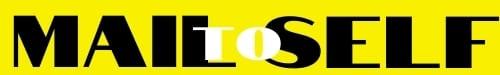 